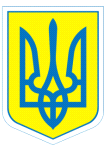 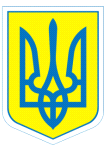 НАКАЗ 09.08.2018						м.Харків				№ 140Про підготовку до початку 2018/2019 навчального року в КЗ «СНВК№ 2»Відповідно до Законів України «Про освіту», «Про дошкільну освіту», «Про загальну середню освіту», Державних санітарних правил і норм влаштування, утримання загальноосвітніх навчальних закладів та організації навчально-виховного процесу (ДСанПіН 5.5.2.008-01), Санітарного регламенту для дошкільних навчальних закладів, з метою створення належних умов для організованого початку 2018/2019 навчального року в закладі, забезпечення рівного доступу дітей, учнів до якісної освітиНАКАЗУЮ:1. Ужити заходів щодо підготовки закладу освіти до початку 2018/2019 навчального року, належного стану безпеки життєдіяльності учнів.Термін до 31.08.20182.Створити комісію  для перевірки готовності приміщень закладу освіти до 2018/2019 навчального року у складі: голова комісії – Данильченко Т.А. – заступник директора з навчально-виховної роботи, члени комісії: Єрмоленко О.К. – заступник директора з адміністративно-господарської роботи, Тітова В.О., інженер з охорони праці,Єфременко І.Б. – голова профспілкового комітету.Термін: 29.08.20183. Заступнику директора з навчально-виховної роботи  Данильченко Т.А.:3.1. Завершити організований набір учнів до 1-х, 10-х класів навчального закладу, забезпечити раціональне комплектування мережі класів (груп).До 31.08.20183.2. Забезпечити неухильне виконання постанови Кабінету Міністрів України від 13.09.2017 № 684 «Про затвердження Порядку ведення обліку дітей шкільного віку та учнів», ужити заходів щодо повного охоплення дітей і підлітків шкільного віку різними формами навчання.Протягом 2018/2019 навчального року3.4. Проаналізувати стан попереднього працевлаштування та подальшого навчання випускників 9-х (10-х) та  11-х (12-х) класів.До 31.08.20183.5. Установити щоденний контроль за відвідуванням учнями навчальних занять у закладі освіти  та не допускати випадків безпідставного пропуску учнями уроків. Здійснювати щоденний контроль за відвідуванням дітьми дошкільного підрозділу.Протягом 2018/2019 навчального року 3.6. Організувати та провести урочисті заходи з нагоди святкування Дня знань та першого уроку за участю керівників органів місцевого самоврядування і батьківської громадськості.03.09.20183.7. Забезпечити оперативне звітування до Департаменту науки і освіти Харківської обласної державної адміністрації про початок 2018/2019 навчального року.03.09.2018 до 10 години4.Заступнику директора з адміністративно-господарської роботи Єрмоленку О.К. завершити підготовку навчальних закладів до роботи в осінньо-зимовий період, ужити заходів до виконання програм з енергозбереження.До 01.10.20185.Медичним сестрам  Артеменко Т.О., Бородай В.О.,Писаренко С.Д. спільно з відповідними органами охорони здоров’я забезпечити проведення профілактичних медичних оглядів дітей, учнів та вчителів.До 31.08.20186.Контроль за виконанням даного наказу залишаю за собою.Директор				Л.О.МельніковаДанильченко,370-30-63З наказом ознайомлені:		Т.О.АртеменкоВ.О.БородайТ.А.ДанильченкоО.К.ЄрмоленкоІ.Б.ЄфременкоС.Д.ПисаренкоВ.О.Тітова